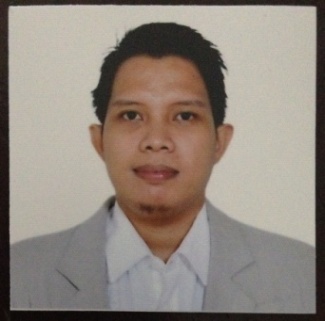 WarrenWarren.359209@2freemail.com    PROFILE OBJECTIVEA persistent and organized HSE professional possessing more than 5 years of extensive experience; Flexible & enthusiastic individual seeking a position to contribute to the company’s growth & success.PROFESSIONAL HIGHLIGHTSConducts risk assessment, accident investigation and trainingsConducts drillsDesigns safety campaign posters (Adobe Photoshop)Member of Emergency Response Team (ERT) – PhilippinesImplements HSE StandardsComputer literate specifically in MS Office, Word, Excel, PowerPoint and Adobe PhotoshopAdept oral and written English communicationCompetitive and can work with a minimum supervisionCan perform multi-tasking/team playerWORK EXPERIENCESENIOR HSE OFFICER             October 16, 2015 – May 31, 2016               ICHTHYS Project at Atlantic Gulf & Pacific Company of Manila Inc. (AG&P), PhilippinesRoles & Responsibilities:Supports company goal of incident and injury free operationsPrepares emergency response procedure and other HSE procedures.Maintains and analyze incident / accident record. Prepares HSE training module, live demo and toolbox topic, HSE Focus, and HSE promotional materials and safety signage.Prepares emergency drill scenario and other logistics.Maintains and analyze inspection results and maintain records of fire and emergency equipment and facility.Conducts regular area inspection to check workforce are compliance to HSE rules and policies and to legal and other requirements.Advices and influences all employees adhere to the safety procedures especially wearing of personal protective equipment (safety helmets, ear plugs, gloves etc.)Validates, monitors and maintains permit to work records.Conducts regular work environment measurement (eg. Illumination, noise etc) HSE OFFICER             May 16, 2015 – October 15, 2015                ICHTHYS Project at Atlantic Gulf & Pacific Company of Manila Inc. (AG&P), Philippines  Roles & Responsibilities:Assists in the conduct of Assigned Area of Authority (AAA) inspection.Conducts or assists in the conduct of HSE audits.Conducts or assists in the conduct of emergency and/or fire protection.Conducts or assists in the conduct of HSE Training.Conducts or assists in the conduct Hazard Identification, Risk Assessment & Control (HIRAC)Prepares or assists in the preparation of HSE procedure, guidelines, plans, programs, manuals, educational materials, brochure, poster, etc.Conducts of incident investigation.Prepares or assists in the preparation of HSE reports.Participates or assists in the conduct of emergency drills.Attends HSE meetings.SAFETY COORDINATOR             October 12, 2013 – May 15, 2015             ICHTHYS Project at Atlantic Gulf & Pacific Company of Manila Inc. (AG&P), PhilippinesRoles & Responsibilities:Assists HSE Manager in planning, developing and implementing HSES programs. Assists with safety seminars or training and prepare toolbox topics and ensures site supervisors carryout the toolbox / meetings as scheduled. Participates in work-site layouts to assure adequate work areas, traffic control, parking areas, lighting levels.Checks compliance of all yard, shop and office activities to safety policies and procedures.Assures the location of the offices, shops, maintenance areas, fabrication shops, and sanitation facilities reflect safety considerations.Reviews injury data for frequency to identify trends and takes necessary action to prevent recurrence.Monitors the Health and Safety compliance of jobsite activities.Advises supervision on the PPE needs and ensures it proper use.Prepares safety inspection reportSAFETY COORDINATOR             March 28, 2010 – April 13, 2013                  Montenegro Shipping Lines Inc. (MSLI), PhilippinesRoles & Responsibilities:Makes ocular inspection to vessels and report all deficiency found on board to the concerned department.Coordinates and facilitates Class and MARINA requirements of vessels.Supervises and coordinates activities of workers engaged in vessel job orders.Evaluates supplies to be purchase and make notes and recommendations before approval.Reviews / corrects quotations and billings by the sub-contractors and shipyards before final approval.Liaises with on-site contractors to ensure their compliance with Company safety regulations and adherence to safety standards, including basic safety induction training.Gathers data as per requirement for dry-docking presentation and prepares improvements to be done.Acts as Owner’s Representative during dry-docking.Performs such other functions that may be directed by the General Manager as the necessity of the service dictates.TRAININGSOSHA Based Training AwarenessTrainers in Tshirts- March 2017           NEBOSH Health and Safety at work Trainers in Tshirts- September 2016           IADC Rig Pass Orientation Course  PETROSPHERE Learning System Inc. - July 2016IOSH Managing Safely	TATWEER Safety Consultancy- February 2016Rigging NC I Technical Education & Skills Development Authority - June 2015	Effective Root Cause Analysis		TUV SUD PSB Philippines Inc. - February 2015Trainers Methodology (Train the Trainers)	Technical Education & Skills Development Authority- August 2014Accelerated Confined Space Entry and Rescue Training  SYNERQUEST Management Consultancy Services Inc. - July 2014Water Search and Rescue Training  Philippine Coast Guard Southern Tagalog- June 2014Mandatory Training for Fire Brigade  Bureau of Fire Protection – Batangas City- February 2014                   COSH Basic Occupational Safety and HealthSafe Line Consultancy Inc. - September 2013                Computer Aided Drawing – CAD Advanced Business Consultancy Centre Philippines, Inc. - April 2013EDUCATIONBachelor of Science in Industrial Engineering   2004 - 2009Lyceum of the Philippines University – Batangas City, PhilippinesPERSONAL INFORMATIONNationality:	Filipino	DOB:		16 April 1988Visa Status:	Tourist*Reference Persons to be provided upon request